Уважаемый Заказчик, просим Вас разъяснить следующее:1) В соответствии с конкурсной документацией установлено следующее требование:Таблица №2 раздела VII Конкурсной документацииА также:8.7   Для получения итоговой оценки Заявки на участие в Конкурсе по подкритерию«Наличие у участника конкурса необходимого для выполнения Работ персонала» осуществляется расчет такой оценки путем сложения баллов подкритерия, рассчитанных в соответствии с формулами, установленными в пунктах 8.7.1 – 8.7.3 раздела VII Документации.Согласно установленным требованиям, Заказчик не устанавливает верхний предел числа требуемых сотрудников (например: Наличие минимально	необходимых	для	выполнения	работ	рабочих строительных профессий – более 3 таких работников).Просим разъяснить, чтобы участнику закупки получить максимальное количество баллов по данному подкритерию необходимо в составе своей заявки указать максимальное количество таких сотрудников (например в нашей организации таких сотрудников более 100) и приложить подтверждающие документы на каждого или участнику закупки достаточно указать конкретное количество сотрудников (например 10) и подтверждающие документы?2) Аналогичный вопрос по технике, оборудованию:Таблица №3 раздела VII Конкурсной документацииСогласно установленным требованиям, Заказчик не устанавливает верхний предел числа требуемой техникиПросим разъяснить, чтобы участнику закупки получить максимальное количество баллов по данному подкритерию необходимо в составе своей заявки указать максимальное количество техники и приложить подтверждающие документы или участнику закупки достаточно указать конкретное количество техники (например 10) и подтверждающие документы?3) Согласно п.8.5 раздела VII Конкурсной документации: Конкурсная Комиссия при оценке и сопоставлении заявок на участие в Конкурсе в соответствии с критерием «Квалификация участника конкурса» оценивает заявки на участие в конкурсе по следующим подкритериям: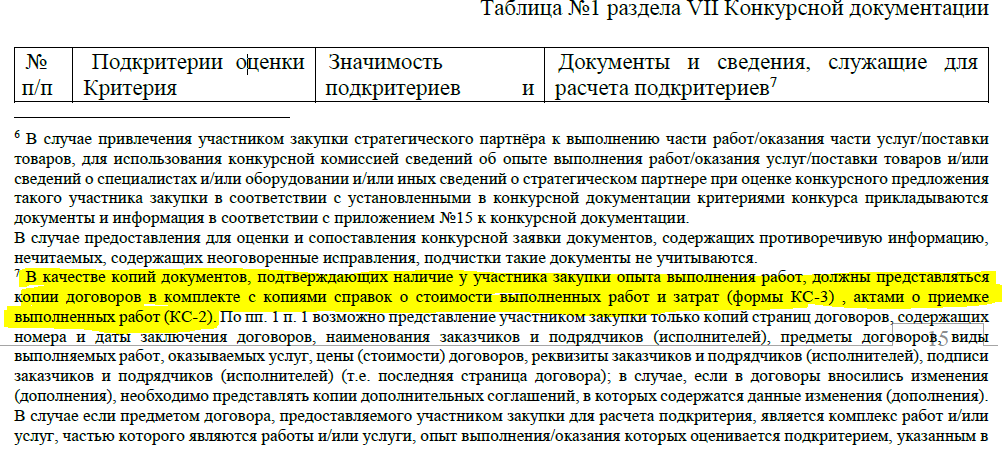 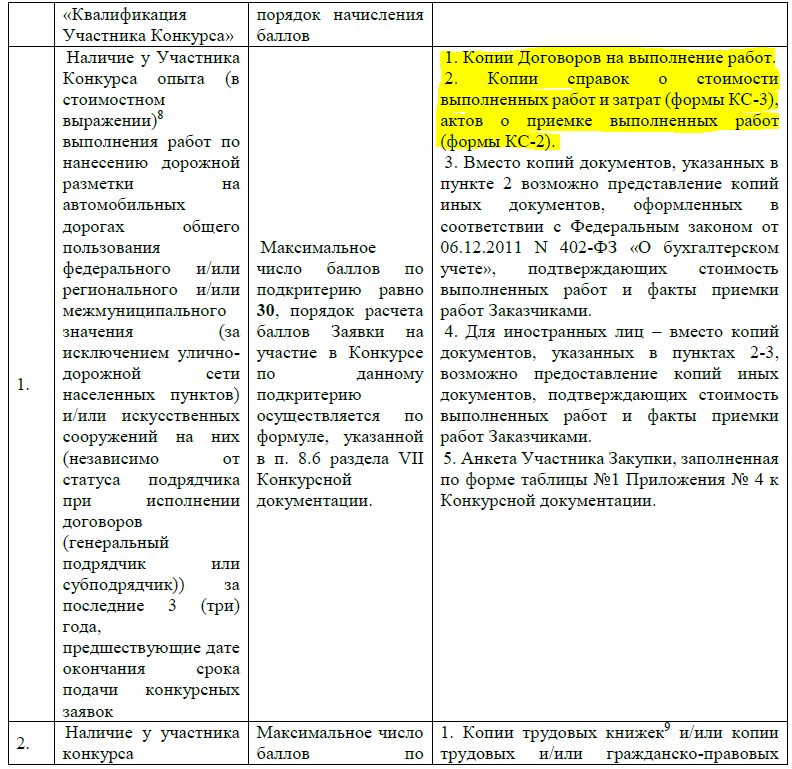 Согласно установленным требованиям, Заказчиком не указан верхний предел количества таких договоров. Просьба пояснить, сколько договоров должен предоставить Участник закупки, чтобы получить максимальное количество баллов по таком подкритерию? Т.е. Участник закупки может предоставить определенное количество таких договоров или Участник закупки может предоставить неограниченное их количество?Наличие у участника конкурса необходимого для выполнения Работ персоналаЗначимость (максимальное количество баллов по показателю) (далее - З)Отсутствие необходимых для выполнения работ инженеров с высшим образованием в сфере строительства автомобильных дорог и/или искусственных сооружений0Наличие необходимых для выполнения работ инженеров с высшим образованием в сфере строительства автомобильных дорог и/или искусственных сооруженийЗ1=412Отсутствие	минимально	необходимых	для	выполнения	работ	рабочих строительных профессий или менее 4 таких работников0Наличие	минимально	необходимых	для	выполнения	работ	рабочих строительных профессий13 – более 3 таких работниковЗ2=314Отсутствие  минимально  необходимых  для  выполнения  работ  машинистов строительной техники или менее 2 таких работников0Наличие   минимально   необходимых   для   выполнения   работ   машинистов строительной техники – более 1 таких работниковЗ3=315Наличие  у  Участника  Конкурса  минимально  необходимых  для  выполнения работ по предмету Договора техники, оборудования:Наличие  у  Участника  Конкурса  минимально  необходимых  для  выполнения работ по предмету Договора техники, оборудования:Наличие  у  Участника  Конкурса  минимально  необходимых  для  выполнения работ по предмету Договора техники, оборудования:Наличие  у  Участника  Конкурса  минимально  необходимых  для  выполнения работ по предмету Договора техники, оборудования:Наличие  у  Участника  Конкурса  минимально  необходимых  для  выполнения работ по предмету Договора техники, оборудования:Наличие  у  Участника  Конкурса  минимально  необходимых  для  выполнения работ по предмету Договора техники, оборудования:Значимость (максимальное количество баллов по показателю) (далее - З)Значимость (максимальное количество баллов по показателю) (далее - З)Значимость (максимальное количество баллов по показателю) (далее - З)Наименование техники, оборудования и их технических характеристик16Кол-во, шт.Кол-во, шт.Кол-во, шт.Машина дорожная комбинированная, мощностью не менее 270 л. с.Не менее 1Не менее 1Не менее 1Машина дорожной службыМашина дорожной службыМашина дорожной службыМашина дорожной службыНе менее 1Машина разметочнаяМашина разметочнаяМашина разметочнаяМашина разметочнаяНе менее 1Итого:Итого:Итого:Итого:Не менее 3Отсутствие минимально необходимой техники, оборудования для выполнения работ по ДоговоруОтсутствие минимально необходимой техники, оборудования для выполнения работ по ДоговоруОтсутствие минимально необходимой техники, оборудования для выполнения работ по ДоговоруОтсутствие минимально необходимой техники, оборудования для выполнения работ по ДоговоруОтсутствие минимально необходимой техники, оборудования для выполнения работ по ДоговоруОтсутствие минимально необходимой техники, оборудования для выполнения работ по ДоговоруОтсутствие минимально необходимой техники, оборудования для выполнения работ по Договору00Наличие техники, оборудования в собственности и/или на основании договора лизинга и/или аренды, и/или договора оказания услуг, и/или на иных основаниях:Наличие техники, оборудования в собственности и/или на основании договора лизинга и/или аренды, и/или договора оказания услуг, и/или на иных основаниях:Наличие техники, оборудования в собственности и/или на основании договора лизинга и/или аренды, и/или договора оказания услуг, и/или на иных основаниях:Наличие техники, оборудования в собственности и/или на основании договора лизинга и/или аренды, и/или договора оказания услуг, и/или на иных основаниях:Наличие техники, оборудования в собственности и/или на основании договора лизинга и/или аренды, и/или договора оказания услуг, и/или на иных основаниях:Наличие техники, оборудования в собственности и/или на основании договора лизинга и/или аренды, и/или договора оказания услуг, и/или на иных основаниях:Наличие техники, оборудования в собственности и/или на основании договора лизинга и/или аренды, и/или договора оказания услуг, и/или на иных основаниях:З4= 3017З4= 3017